ZÁKLADNÍ ŠKOLA A MATEŘSKÁ ŠKOLA DOLNÍ ÚJEZD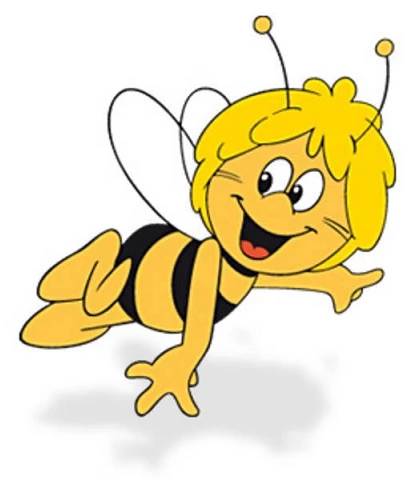 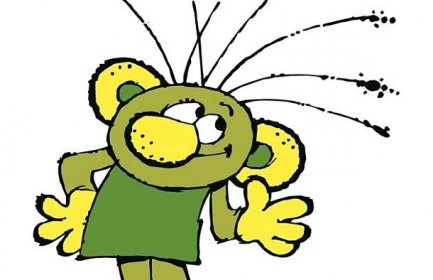 			           Vás zve na zápis do 1. tříd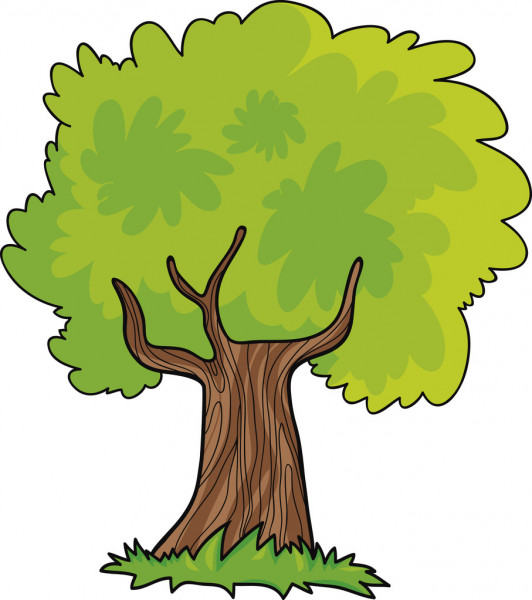 		                       na školní rok 2021-2022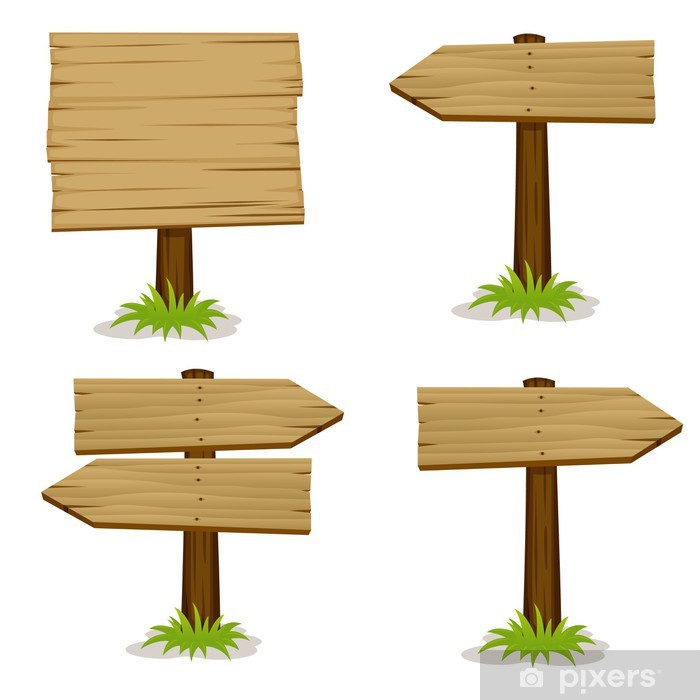 Pojďte s námi do pohádky…Milé děti,zveme vás i vaše rodiče na zápis do 1. třídy.Čekají na vás úkoly s pohádkovými motivy, v nichž prokážete své znalosti, dovednosti, návyky a způsobilost ke vstupu do 1. třídy.Přijďte k nám do školy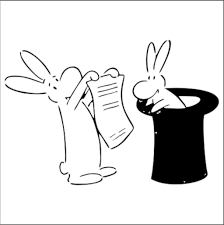 v úterý 13. dubna 2021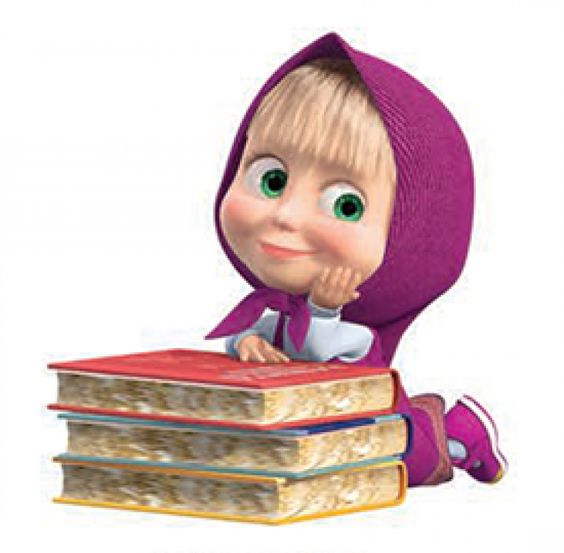 12:30 – 16:00 hodin.Zápis se týká dětí narozenýchod 1. 9. 2014 do 31. 8. 2015 a dříve.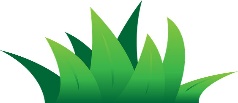 